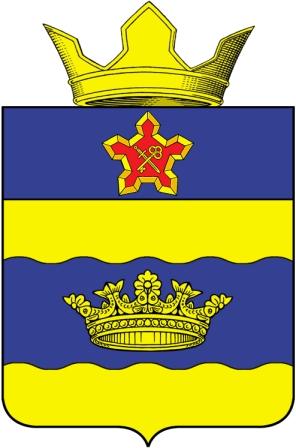 СОВЕТ ДЕПУТАТОВЦАРИЦЫНСКОГО СЕЛЬСКОГО ПОСЕЛЕНИЯГОРОДИЩЕНСКОГО РАЙОНАВОЛГОГРАДСКОЙ ОБЛАСТИ403003, Волгоградская обл., Городищенский р-н, пос. Царицын, тел. (8-8442) 53-17-97РЕШЕНИЕВ соответствии с Положением «О бюджетном процессе в Царицынском сельском поселении», принятым Решением Царицынского Совета депутатов от 18.11.2013года № 27, Проектом Закона Волгоградской области «Об областном бюджете на 2019 год и на плановый период 2020 и 2021 годов» и Бюджетным кодексом Российской Федерации Совет депутатов Царицынского сельского поселенияРЕШИЛ:1. Утвердить основные характеристики бюджета Царицынского сельского поселения на 2019 год:а) прогнозируемый общий объем доходов бюджета Царицынского сельского поселения на 2019 год в сумме 8706400,00 руб., в том числе безвозмездные поступления от других бюджетов бюджетной системы Российской Федерации в сумме 1719400,00 руб., из них: дотации на выравнивание уровня бюджетной обеспеченности поселения в сумме 1642000,00 руб.; субвенции на осуществление полномочий Волгоградской области по организационному обеспечению деятельности территориальных административных комиссий в сумме 4200,00 руб.; субвенции на осуществление полномочий по первичному воинскому учету на территориях, где отсутствуют военные комиссариаты в сумме 73200,00 руб.б) объем расходов бюджета Царицынского сельского поселения в сумме 9044320,00 руб.;в) прогнозируемый дефицит бюджета Царицынского сельского поселения  в сумме 337920,00 руб. или 4,836 % к объему доходов бюджета поселения без учета утвержденного объема безвозмездных поступлений.2. Утвердить основные характеристики бюджета поселения на 2020 год и на 2021 год в следующих размерах:а) прогнозируемый общий объем доходов бюджета Царицынского сельского поселения на 2020 год в сумме 8845400,00 руб., в том числе: безвозмездные поступления от других бюджетов бюджетной системы Российской Федерации в сумме 1719400,00 руб., из них: дотации на выравнивание уровня бюджетной обеспеченности поселения в сумме    1642000,00  руб.; субвенции на осуществление полномочий Волгоградской области по организационному обеспечению деятельности территориальных административных комиссий в сумме 4200,00 руб.; субвенции на осуществление полномочий по первичному воинскому учету на территориях, где отсутствуют военные комиссариаты в сумме 73200,00 руб.;б) прогнозируемый объем доходов бюджета Царицынского сельского поселения на 2021 год в сумме 8984960,00 руб., в том числе: безвозмездные поступления от других бюджетов бюджетной системы Российской Федерации в сумме  1719400,00 руб., из них: дотации на выравнивание уровня бюджетной обеспеченности поселения в сумме 1642000,00 руб.; субвенции на осуществление полномочий Волгоградской области по организационному обеспечению деятельности территориальных административных комиссий в сумме 4200,00 руб.; субвенции на осуществление полномочий по первичному воинскому учету на территориях, где отсутствуют военные комиссариаты в сумме 73200,00 руб.; в) объем расходов бюджета Царицынского сельского поселения  на 2020 год в сумме 9199500,00 руб. (в том числе условно утвержденные расходы в сумме 228053,00 руб.) и на 2021 год в сумме 9345000,00 руб. (в том числе условно утвержденные расходы в сумме 463380,00 руб.);г) прогнозируемый дефицит бюджета Царицынского сельского поселения на 2020 год в сумме 354100,00 руб. (4,559% к объему доходов бюджета поселения без учета утвержденного объема безвозмездных поступлений) и на 2021 год в сумме 360040,00 руб. (4,635% к объему доходов бюджета поселения без учета утвержденного объема безвозмездных поступлений).  3. В состав источников внутреннего финансирования дефицита бюджета Царицынского сельского поселения  на 2019-2021 гг. включаются:изменение остатков средств на счетах по учету средств бюджета поселения в течение соответствующего финансового года;иные источники внутреннего финансирования дефицита бюджета.4. Установить предельный объем муниципального долга Царицынского сельского поселения на 2019 год  в сумме – 337920,00 руб.;                               на 2020 год – 354100,00 руб.;                               на 2021 год – 360040,00 руб.5.. Установить верхний предел муниципального внутреннего долга Царицынского сельского поселения по состоянию:- на 1 января 2020 года в сумме 0 рублей, в т.ч. верхний предел по муниципальным гарантиям в сумме  0 рублей;- на 1 января 2021 года в сумме 0 рублей, в т.ч. верхний предел по муниципальным гарантиям в сумме 0 рублей,- на 1 января 2022 года в сумме 0 рублей, в т.ч. верхний предел по муниципальным гарантиям в сумме 0 рублей.6. Утвердить перечень главных администраторов доходов бюджета поселения согласно приложению № 1 к настоящему Решению.7. Утвердить перечень главных администраторов источников финансирования дефицита бюджета Царицынского сельского поселения согласно приложению № 2 к настоящему Решению.8. Глава Царицынского сельского поселения  в случае изменения в 2019 году состава и (или) функций главных администраторов доходов бюджета Царицынского сельского поселения или главных администраторов источников финансирования дефицита бюджета Царицынского сельского поселения вправе вносить соответствующие изменения в состав закрепленных за ними кодов классификации доходов бюджетов Российской Федерации или классификации источников финансирования дефицитов бюджетов Российской Федерации с последующим внесением изменений в настоящее Решение.9. Учесть в бюджете Царицынского сельского поселения поступление доходов в 2019–2021 годах согласно приложению № 3 к настоящему Решению, в 2019 году с поквартальным поступлением доходов согласно приложению № 4 к настоящему Решению.10. Утвердить в пределах общего объема расходов, установленного настоящим Решением, распределение бюджетных ассигнований по разделам и подразделам классификации расходов бюджета Царицынского сельского поселения:- на 2019- 2021 годы согласно приложению № 5 к настоящему Решению;- на 2019 год согласно приложению № 6 к настоящему Решению;- на 2020 год согласно приложению № 7 к настоящему Решению;- на 2021 год согласно приложению № 8 к настоящему Решению.11. Утвердить в пределах общего объема расходов, установленного настоящим Решением, распределение бюджетных ассигнований по разделам и подразделам, целевым статьям и видам расходов классификации расходов бюджета Царицынского сельского поселения на 2019- 2021 годы согласно приложению № 9 к настоящему Решению.12. Утвердить ведомственную структуру расходов бюджета Царицынского сельского поселения на 2019–2021 годы согласно приложению № 10 к настоящему Решению.13. Утвердить распределение бюджетных ассигнований на реализацию муниципальных программ Царицынского сельского поселения на 2019-2021 годы согласно приложению № 11 к настоящему решению.Вместе с проектом решения о бюджете представляются паспорта муниципальных программ, действие которых распространяется на очередной финансовый год и плановый период:- муниципальная программа «Сохранение и развитие муниципального казённого учреждения «Центр культурного и  спортивно - оздоровительного обслуживания населения» Царицынского сельского поселения» на 2019-2021 годы;- муниципальная программа «Функционирование и развитие  системы управления Царицынского сельского поселения» на 2019-2021 годы;- муниципальная программа «Благоустройство территории Царицынского сельского поселения» на 2019-2021 годы;- муниципальная программа «Ремонт и содержание автомобильных дорог общего пользования в Царицынском сельском поселении» на 2019-2021 гг.14. Установить, что неиспользованные по состоянию на 1 января текущего финансового года межбюджетные трансферты, полученные в форме субсидий, субвенций и иных межбюджетных трансфертов, имеющих целевое назначение, подлежат возврату в доход бюджета, из которого они были ранее предоставлены, в течение первых 15 рабочих дней текущего финансового года.15. Утвердить перечень главных распорядителей средств бюджета Царицынского сельского поселения согласно приложению №12 к настоящему решению.    16. Утвердить программу муниципальных внутренних заимствований Царицынского сельского поселения, направленных на покрытие дефицита бюджета поселения и погашение муниципальных долговых обязательств на 2019 год согласно приложению № 13 и программу муниципальных внутренних заимствований Царицынского сельского поселения, направленных на покрытие дефицита бюджета поселения и погашение муниципальных долговых обязательств на 2020-2021 годы согласно приложению № 14 к настоящему решению.17. Утвердить программу приватизации (продажи) муниципального имущества Царицынского сельского поселения на 2019 год и на период до 2021 года согласно приложению № 15 к настоящему решению.18. Утвердить предельную штатную численность муниципальных служащих и лиц, замещающих муниципальные должности Администрации Царицынского сельского поселения в 2019г. согласно приложению № 16  к настоящему решению.   19. Установить, что глава Царицынского сельского поселения не вправе принимать решения, приводящие к увеличению в 2019 году численности муниципальных служащих, работников казенных учреждений и организаций бюджетной сферы, за исключением случаев, когда Федеральными законами от 04 июля 2003 года № 95-ФЗ «О внесении изменений и дополнений в Федеральный закон «Об общих принципах организации законодательных (представительных) и исполнительных органов государственной власти субъектов Российской Федерации», от 22 августа 2004 г. № 122-ФЗ «О внесении изменений в законодательные акты Российской Федерации и признании утратившими силу некоторых законодательных актов Российской Федерации в связи с применением Федеральных законов «О внесении изменений и дополнений в Федеральный закон «Об общих принципах организации законодательных (представительных) и исполнительных органов государственной власти субъектов Российской Федерации» и «Об общих принципах организации местного самоуправления в Российской Федерации» от 06 октября 2003 г. № 131-ФЗ «Об общих принципах организации местного самоуправления в Российской Федерации» и другими нормативными правовыми актами субъектам Российской Федерации устанавливаются дополнительные полномочия.20. Уполномоченный финансовый орган вправе в ходе исполнения решения о бюджете на 2019 год вносить по представлению главных распорядителей средств бюджета поселения изменения в экономическую структуру расходов бюджета сельского поселения, в случае образования в ходе исполнения бюджета на 2019 год экономии по отдельным статьям экономической классификации расходов бюджета поселения; функциональную и экономическую структуру расходов бюджета сельского поселения, в случае обращения взыскания на средства бюджета по денежным обязательствам получателей бюджетных средств на основании исполнительных листов судебных органов; ведомственную структуру расходов бюджета поселения в случае передачи полномочий по финансированию отдельных учреждений, мероприятий или видов расходов; в иных случаях  установленных бюджетным законодательством Волгоградской области и Положением о бюджетном процессе Царицынского сельского поселения.21. Определить, что главный распорядитель средств бюджета поселения осуществляет контроль за получателями бюджетных средств в части обеспечения целевого использования бюджетных средств, своевременного возврата неисполненной части, предоставления отчетности, выполнения заданий по предоставлению муниципальных услуг.22. Установить, что правовые акты Царицынского сельского поселения,  влекущие дополнительные расходы за счет средств бюджета сельского поселения на 2019 год, а также сокращающие его доходную базу, реализуются и применяются при наличии соответствующих источников дополнительных поступлений в бюджет поселения или при сокращении расходов по конкретным статьям бюджета поселения на 2019 год, а также после внесения соответствующих изменений в настоящее Решение.23. В ходе исполнения бюджета 2019 года Глава Царицынского сельского поселения вправе ежеквартально вносить предложения по внесению изменений в настоящее Решение для устранения диспропорций, возникающих при исполнении бюджета.24. Настоящее Решение вступает в силу с 1 января 2019 года.Глава Царицынскогосельского поселения						                   П.В.Василенко   Приложение № 1к Решению Совета депутатовЦарицынского сельского поселенияОт 12.12.2018г. № 12Перечень главных администраторов доходовбюджета Царицынского сельского поселенияна 2019- 2021 гг.Глава поселения	__________________________ П.В. ВасиленкоВед. Специалист по ЭиФ	__________________________ А.Т. ЕрмиловаПриложение № 2 к Решению Совета депутатовЦарицынского сельского поселения От 12.12.2018г. № 12Поступления доходов в бюджетЦарицынского сельского  поселенияна 2019- 2021 гг. (рублей)Глава поселения	__________________________ П.В. ВасиленкоВед. Специалист по ЭиФ	__________________________ А.Т. ЕрмиловаПриложение № 3 к Решению Совета депутатовЦарицынского сельского поселения От 12.12.2018г. № 12Поступления доходов в бюджетЦарицынского сельского  поселенияна 2019- 2021 гг.(рублей)Глава поселения	__________________________ П.В. ВасиленкоВед. Специалист по ЭиФ	__________________________ А.Т. ЕрмиловаПриложение № 4к Решению Совета депутатов				Царицынского сельского поселенияОт 12.12.2018г. №12Поквартальное поступление доходов в бюджетЦарицынского сельского  поселения на 2019 год(рублей)Глава поселения	__________________________ П.В. ВасиленкоВед. Специалист по ЭиФ	__________________________ А.Т. ЕрмиловаПриложение № 5 к Решению  Совета депутатовЦарицынского сельского поселенияОт 12.12.2018г. № 12Распределение бюджетных ассигнованийпо разделам и подразделам классификации расходов бюджетаЦарицынского сельского поселенияна 2019 - 2021 гг.Глава поселения	__________________________ П.В. ВасиленкоВед. Специалист по ЭиФ	__________________________ А.Т. ЕрмиловаПриложение № 6 к Решению  Совета депутатовЦарицынского сельского поселенияОт 12.12.2018г. № 12Распределение бюджетных ассигнованийпо разделам и подразделам классификации расходов бюджетаЦарицынского сельского поселенияна 2019 год(рублей)Глава поселения	__________________________ П.В. ВасиленкоВед. Специалист по ЭиФ	_____________________ А.Т. ЕрмиловаПриложение № 7 к Решению  Совета депутатовЦарицынского сельского поселенияОт 12.12.2018г. № 12Распределение бюджетных ассигнованийпо разделам и подразделам классификации расходов бюджетаЦарицынского сельского поселенияна 2020 год(рублей)Глава поселения	__________________________ П.В. ВасиленкоВед. Специалист по ЭиФ	_____________________ А.Т. ЕрмиловаПриложение № 8 к Решению  Совета депутатовЦарицынского сельского поселенияОт 12.12.2018г. № 12Распределение бюджетных ассигнованийпо разделам и подразделам классификации расходов бюджетаЦарицынского сельского поселенияна 2021 год(рублей)Глава поселения	__________________________ П.В. ВасиленкоВед. Специалист по ЭиФ	_____________________ А.Т. ЕрмиловаПриложение № 9  к  Решению Совета депутатовЦарицынского сельского поселенияОт 12.12.2018г. № 12Распределение бюджетных ассигнованийпо разделам, подразделам, целевым статьям,группам видов расходов бюджетаЦарицынского сельского поселенияна 2019 - 2021 гг.Глава поселения	__________________________ П.В. ВасиленкоВед. Специалист по ЭиФ	_____________________ А.Т. ЕрмиловаПриложение № 10 к  Решению Совета депутатовЦарицынского сельского поселенияОт 12.12.2018г. № 12Ведомственная структура расходов бюджетаЦарицынского сельского поселенияна 2019 - 2021 гг.Глава поселения	__________________________ П.В. ВасиленкоВед. Специалист по ЭиФ	_____________________ А.Т. ЕрмиловаПриложение № 11 к  Решению Совета депутатовЦарицынского сельского поселенияот 12.12.2018г. №12Распределение бюджетных ассигнованийна реализацию муниципальных программЦарицынского сельского поселенияВ 2019-2021 гг.Глава поселения	__________________________ П.В. ВасиленкоВед. Специалист по ЭиФ	_____________________ А.Т. ЕрмиловаПриложение № 12к Решению Совета депутатовЦарицынского сельского поселенияот 12.12.2018г. № 12Переченьглавных распорядителей средств бюджетаЦарицынского сельского поселенияна 2019 - 2021 гг.Глава поселения	______________	П.В. ВасиленкоВед. Специалист по ЭиФ	______________	А.Т. ЕрмиловаПриложение № 13  к Решению Совета депутатов	Царицынского сельского поселения	от 12.12.2018г. № 12Программа муниципальных внутренних заимствований Царицынского сельского поселения, направляемых на покрытие дефицита бюджета поселения и погашения муниципальных долговых обязательств Царицынского сельского поселения на 2019 годАдминистрация Царицынского сельского поселения Городищенского муниципального района Волгоградской области вправе привлекать кредиты в бюджет Царицынского сельского поселения от других бюджетов бюджетной системы Российской Федерации, кредитных организаций, по которым возникают долговые обязательства Царицынского сельского поселенияПеречень муниципальных внутренних заимствований Царицынского сельского поселения  на 2019 годВид заимствованийСумма (руб.)12Муниципальные займы, осуществляемые путем выпуска ценных бумаг от имени муниципального образования:Привлечение средствПогашение основной суммы долгаКредиты от кредитных организаций:Привлечение средствПогашение основной суммы долгаБюджетные кредиты от других бюджетов бюджетной системы Российской Федерации0,00Привлечение средств0,00Погашение основной суммы долга0,00Источники внутреннего финансирования дефицита бюджета Царицынского сельского поселения на 2019 годВид заимствованийСумма (руб.)12Разница между средствами, поступившими от размещения муниципальных ценных бумаг, номинальная стоимость которых указана в валюте Российской Федерации, и средствами, направленными на их погашениеРазница между полученными и погашенными кредитами кредитных организаций в валюте Российской ФедерацииРазница между полученными и погашенными муниципальным образованием в валюте Российской Федерации бюджетными кредитами, предоставленными местному бюджету другими бюджетами бюджетной системы Российской ФедерацииИзменение остатков средств на счетах по учету средств местного бюджета в течение соответствующего финансового года343 920,00Иные источники внутреннего финансирования дефицита местного бюджета, в том числе:0,00поступления от продажи акций и иных форм участия в капитале, находящихся в собственности муниципального образования0,00курсовая разница по средствам местного бюджетаобъем средств, направляемых на исполнение гарантий муниципального образования в иностранной валюте, предоставленных Российской Федерации в рамках использования целевых иностранных кредитов (заимствований), в случае, если исполнение гарантом муниципальных гарантий ведет к возникновению права регрессного требования гаранта к принципалуобъем средств, направляемых на погашение иных долговых обязательств муниципального образования в валюте Российской Федерацииразница между средствами, полученными от возврата предоставленных из местного бюджета юридическим лицам бюджетных кредитов, и суммой предоставленных из местного бюджета юридическим лицам бюджетных кредитов в валюте Российской Федерацииразница между средствами, полученными от возврата предоставленных из местного бюджета другим бюджетам бюджетной системы Российской Федерации бюджетных кредитов, и суммой предоставленных из местного бюджета другим бюджетам бюджетной системы Российской Федерации бюджетных кредитов в валюте Российской ФедерацииИтого источников внутреннего финансирования дефицита местного бюджета343 920,00Глава поселения _________________ П.В. ВасиленкоВед. Специалист по ЭиФ ________________А.Т. ЕрмиловаПриложение № 14 к Решению Совета депутатов		Царицынского сельского поселения	от 12.12.2018г. № 12Программа муниципальных внутренних заимствований Царицынского сельского поселения, направляемых на покрытие дефицита бюджета поселения и погашения муниципальных долговых обязательств Царицынского сельского поселения  На 2020 - 2021 годыАдминистрация Царицынского сельского поселения Городищенского муниципального района Волгоградской области вправе привлекать кредиты в бюджет Царицынского сельского поселения от других бюджетов бюджетной системы Российской Федерации, кредитных организаций, по которым возникают долговые обязательства Царицынского сельского поселенияПеречень муниципальных внутренних заимствований Царицынского сельского поселения  2020 - 2021 годыИсточники внутреннего финансирования дефицита бюджета Царицынского сельского поселения 2020 - 2021 годыПриложение № 15 к Решению Совета депутатовЦарицынского сельского поселения от 12.12.2018г. № 12Программа приватизации (продажи) муниципального имуществаЦарицынского сельского поселения Городищенского муниципального районана 2019 - 2021 гг.Целью политики приватизации имущества, находящегося в муниципальной собственности Царицынского сельского поселения Городищенского муниципального района Волгоградской области, является повышение эффективности функционирования экономики Царицынского сельского поселения Городищенского муниципального района в целом, выполнение требований, установленных Федеральным законом № 131-ФЗ от 06.10.2003 года «Об общих принципах организации местного самоуправления в Российской Федерации».Для реализации указанной цели необходимо решение следующих задач:Исключение из муниципальной собственности объектов имущества, которые не могут находиться в муниципальной собственности поселения в соответствии с требованиями ст. 50 Федерального закона № 131-ФЗ от 06.10.2003 года;Оптимизация структуры муниципальной собственности путем сокращения до минимума количества муниципального имущества, необходимого Царицынскому сельскому поселению для обеспечения своих функций;Пополнение доходной части бюджета Царицынского сельского поселения от приватизации муниципального имущества;Привлечение инвестиций в экономику Царицынского сельского поселения;Создание благоприятной экономической среды для развития бизнеса в Царицынском сельском поселении;Создание широкого слоя эффективных собственников, ориентированных на долгосрочное развитие предприятий в Царицынском сельском поселении, расширение производства товаров и услуг, необходимых населению Царицынского сельского поселения, создание новых рабочих мест;Обеспечение со стороны органов местного самоуправления действенного контроля выполнения обязательств, принятых собственниками приватизируемого имущества.Основными направлениями в осуществлении приватизации имущества, находящегося в муниципальной собственности Царицынского сельского поселения, являются:Приватизация объектов недвижимости и автотранспортных средств;Приватизация земельных участков, на которых расположены объекты недвижимости.Реализация указанных задач будет достигаться за счет принятия решений о способе и цене приватизируемого имущества на основании анализа складывающейся экономической ситуации, проведения полной инвентаризации и независимой оценки имущества. Начальная цена продажи объектов недвижимости будет устанавливаться на основании рыночной стоимости, определенной в соответствии с требованиями Федерального закона от 29.07.1998 № 135-ФЗ "Об оценочной деятельности в Российской Федерации".Приватизация муниципальных предприятий и объектов муниципального имущества в 2019 году не планируется. В прошедшем и текущем году от предприятий и учреждений, расположенных на территории Царицынского сельского поселения, не поступали предложения о приобретении в собственность муниципального имущества.Глава поселения _________ П.В. ВасиленкоВед. Специалист по ЭиФ ___________ А.Т. ЕрмиловаПриложение №16к Решению Совета депутатовЦарицынского сельского поселения от 12.12.2018г. № 12Предельная штатная численностьмуниципальных служащихи лиц, замещающих муниципальные должностив администрации Царицынского сельского поселенияна 2019 годГлава поселения ______________ П.В. ВасиленкоВед. Специалист по ЭиФ _____________ А.Т. Ермилова12 декабря 2018 года                                                                                                             № 12                                                                           Об утверждении бюджета Царицынского сельского поселения на 2019 годи плановый период 2020 и 2021 годовКод главыКод Бюджетной классификацииНаименование959Администрация Царицынского сельского   поселенияИНН 3403020654    КПП   340301001  ОКТМО  186054459591 11 01050 10 0000 120Доходы в виде прибыли, приходящейся на доли в уставных (складочных) капиталах хозяйственных товариществ и обществ, или дивидендов по акциям, принадлежащим сельским поселениям9591 11 05025 10 0000 120Доходы, получаемые в виде арендной платы, а также средства от продажи права на заключение договоров аренды за земли, находящиеся в собственности сельских поселений (за исключением земельных участков муниципальных бюджетных и автономных учреждений)9591 11 05027 10 0000 120Доходы, получаемые в виде арендной платы за земельные участки, расположенные в полосе отвода автомобильных дорог общего пользования местного значения, находящихся в собственности сельских поселений9591 11 05035 10 0000 120Доходы от сдачи в аренду имущества, находящегося в оперативном управлении органов управления сельских поселений и созданных ими учреждений (за исключением имущества муниципальных бюджетных и автономных учреждений)9591 11 05075 10 0000 120Доходы от сдачи в аренду имущества, составляющего казну сельских поселений (за исключением земельных участков)9591 11 07015 10 0000 120Доходы от перечисления части прибыли, остающейся после уплаты налогов и иных обязательных платежей муниципальных унитарных предприятий, созданных сельскими поселениями9591 11 08050 10 0000 120Средства, получаемые от передачи имущества, находящегося в собственности сельских поселений (за исключением имущества муниципальных бюджетных и автономных учреждений, а также имущества муниципальных унитарных предприятий, в том числе казенных), в залог, в доверительное управление9591 11 09035 10 0000 120Доходы от эксплуатации и использования имущества автомобильных дорог, находящихся в собственности сельских поселений9591 11 09045 10 0000 120Прочие поступления от использования имущества, находящегося в собственности сельских поселений (за исключением имущества муниципальных бюджетных и автономных учреждений , а также имущества муниципальных унитарных предприятий, в том числе казенных)9591 13 01995 10 0000 130Прочие доходы от оказания платных услуг (работ) получателями средств бюджетов сельских поселений9591 13 02065 10 0000 130Доходы, поступающие в порядке возмещения расходов, понесенных в связи с эксплуатацией имущества сельских поселений9591 13 02995 10 0000 130Прочие доходы от компенсации затрат бюджетов сельских поселений9591 14 01050 10 0000 410Доходы от продажи квартир, находящихся в собственности сельских поселений9591 14 02052 10 0000 410Доходы от реализации имущества, находящегося в оперативном управлении учреждений, находящихся в ведении органов управления сельских поселений (за исключением имущества муниципальных бюджетных и автономных учреждений), в части реализации основных средств по указанному имуществу9591 14 02053 10 0000 410Доходы от реализации иного имущества, находящегося в собственности сельских поселений (за исключением имущества муниципальных бюджетных и автономных учреждений, а также имущества муниципальных унитарных предприятий, в том числе казенных), в части реализации основных средств по указанному имуществу9591 14 02052 10 0000 440Доходы от реализации имущества, находящегося в оперативном управлении учреждений, находящихся в ведении органов управления сельских  поселений (за исключением имущества муниципальных бюджетных и автономных учреждений), в части реализации материальных запасов по указанному имуществу9591 14 02053 10 0000 440Доходы от реализации иного имущества, находящегося в собственности сельских поселений (за исключением имущества муниципальных бюджетных и автономных учреждений, а также имущества муниципальных унитарных предприятий, в том числе казенных), в части реализации материальных запасов по указанному имуществу9591 14 03050 10 0000 410Средства от распоряжения и реализации конфискованного и иного имущества, обращенного в доходы сельских поселений (в части реализации основных средств по указанному имуществу)9591 14 03050 10 0000 440Средства от распоряжения и реализации конфискованного и иного имущества, обращенного в доходы сельских поселений (в части реализации материальных запасов по указанному имуществу)9591 14 04050 10 0000 420Доходы от продажи нематериальных активов, находящихся в собственности сельских поселений9591 14 06025 10 0000 430Доходы от продажи земельных участков, находящихся в собственности сельских поселений (за исключением земельных участков муниципальных бюджетных и автономных учреждений)9591 15 02050 10 0000 140Платежи, взимаемые органами местного самоуправления (организациями) сельских поселений за выполнение определенных функций9591 16 18050 10 0000 140Денежные взыскания (штрафы) за нарушение бюджетного законодательства (в части бюджетов сельских поселений)9591 16 21050 10 0000 140Денежные взыскания (штрафы) и иные суммы, взыскиваемые с лиц, виновных в совершении преступлений, и в возмещение ущерба имуществу, зачисляемые в бюджеты сельских  поселений9591 16 23051 10 0000 140Доходы от возмещения ущерба при возникновении страховых случаев по обязательному страхованию гражданской ответственности, когда выгодоприобретателями выступают получатели средств бюджетов сельских поселений9591 16 23052 10 0000 140Доходы от возмещения ущерба при возникновении иных страховых случаев, когда выгодоприобретателями выступают получатели средств бюджетов сельских поселений9591 16 25074 10 0000 140Денежные взыскания (штрафы) за нарушение лесного законодательства на лесных участках, находящихся в собственности сельских поселений9591 16 25085 10 0000 140Денежные взыскания (штрафы) за нарушение водного законодательства, установленное на водных объектах, находящихся в собственности сельских поселений9591 16 32000 10 0000 140Денежные взыскания, налагаемые в возмещение ущерба, причиненного в результате незаконного или нецелевого использования бюджетных средств (в части бюджетов сельских поселений)9591 16 37040 10 0000 140Поступления сумм в возмещение вреда, причиняемого автомобильным дорогам местного значения транспортными средствами, осуществляющими перевозки тяжеловесных и (или) крупногабаритных грузов, зачисляемые в бюджеты сельских поселений9591 16 46000 10 0000 140Поступления сумм в возмещение ущерба в связи с нарушением исполнителем (подрядчиком) условий государственных контрактов или иных договоров, финансируемых за счет средств муниципальных дорожных фондов сельских поселений, либо в связи с уклонением от заключения таких контрактов или иных договоров9591 16 90050 10 0000 140Прочие поступления от денежных взысканий (штрафов) и иных сумм в возмещение ущерба, зачисляемые в бюджеты сельских поселений9591 17 01050 10 0000 180Невыясненные поступления, зачисляемые в бюджеты сельских поселений9591 17 02020 10 0000 180Возмещение потерь сельскохозяйственного производства, связанных с изъятием сельскохозяйственных угодий, расположенных на территориях сельских поселений (по обязательствам, возникшим до 1 января 2008 года)9591 17 05050 10 0000 180Прочие неналоговые доходы бюджетов сельских поселений9591 18 05000 10 0000 180Поступления в бюджеты сельских поселений (перечисления из бюджетов поселений) по урегулированию расчетов между бюджетами бюджетной системы Российской Федерации по распределенным доходам.9591 18 05200 10 0000 150Перечисления из бюджетов сельских поселений по решениям о взыскании средств, предоставленных из иных бюджетов бюджетной системы Российской Федерации.9592 01 05010 10 0000 150Предоставление нерезидентами грантов для получателей средств бюджетов сельских поселений9592 01 05020 10 0000 150Поступления от денежных пожертвований, предоставляемых нерезидентами получателям средств бюджетов сельских поселений9592 01 05099 10 0000 150Прочие безвозмездные поступления от нерезидентов в бюджеты сельских поселений9592 02 15001 10 0000 150Дотации бюджетам сельских поселений на выравнивание бюджетной обеспеченности9592 02 15002 10 0000 150Дотации бюджетам сельских поселений на поддержку мер по обеспечению сбалансированности бюджетов9592 02 19999 10 0000 150Прочие дотации бюджетам сельских поселений9592 02 25527 10 0000 150Субсидии бюджетам сельских поселений на государственную поддержку малого и среднего предпринимательства, включая крестьянские (фермерские) хозяйства, а также на реализацию мероприятий по поддержке молодежного предпринимательства9592 02 20041 10 0000 150Субсидии бюджетам сельских поселений на строительство, модернизацию, ремонт и содержание автомобильных дорог общего пользования, в том числе дорог в поселениях (за исключением автомобильных дорог федерального значения)9592 02 20051 10 0000 150Субсидии бюджетам сельских поселений на реализацию федеральных целевых программ9592 02 20077 10 0000 150Субсидии бюджетам сельских поселений на софинансирование капитальных вложений в объекты муниципальной собственности9592 02 20079 10 0000 150Субсидии бюджетам сельских  поселений на переселение граждан из жилищного фонда, признанного непригодным для проживания, и (или) жилищного фонда с высоким уровнем износа (более 70 процентов)9592 02 20298 10 0000 150Субсидии бюджетам сельских поселений на обеспечение мероприятий по капитальному ремонту многоквартирных домов за счет средств, поступивших от государственной корпорации - Фонда содействия реформированию жилищно-коммунального хозяйства9592 02 20299 10 0000 150Субсидии бюджетам сельских поселений на обеспечение мероприятий по переселению граждан из аварийного жилищного фонда, в том числе переселению граждан из аварийного жилищного фонда с учетом необходимости развития малоэтажного жилищного строительства, за счет средств, поступивших от государственной корпорации - Фонда содействия реформированию жилищно-коммунального хозяйства9592 02 20300 10 0000 150Субсидии бюджетам сельских поселений на обеспечение мероприятий по модернизации систем коммунальной инфраструктуры за счет средств, поступивших от государственной корпорации - Фонда содействия реформированию жилищно-коммунального хозяйства9592 02 20301 10 0000 150Субсидии бюджетам сельских  поселений на обеспечение мероприятий по капитальному ремонту многоквартирных домов за счет средств бюджетов9592 02 20302 10 0000 150Субсидии бюджетам сельских поселений на обеспечение мероприятий по переселению граждан из аварийного жилищного фонда, в том числе переселению граждан из аварийного жилищного фонда с учетом необходимости развития малоэтажного жилищного строительства, за счет средств бюджетов9592 02 20303 10 0005 150Субсидии бюджетам сельских поселений на обеспечение мероприятий по модернизации систем коммунальной инфраструктуры за счет средств бюджетов9592 02 25127 10 0000 150Субсидии бюджетам сельских поселений на реализацию мероприятий по поэтапному внедрению Всероссийского физкультурно-спортивного комплекса "Готов к труду и обороне" (ГТО).9592 02 29999 10 0000 150Прочие субсидии бюджетам сельских поселений9592 02 35118 10 0000 150Субвенции бюджетам сельских поселений на осуществление первичного воинского учета на территориях, где отсутствуют военные комиссариаты9592 02 30024 10 0000 150Субвенции бюджетам сельских поселений на выполнение передаваемых полномочий субъектов Российской Федерации9592 02 35290 10 0000 150Субвенции бюджетам сельских поселений на реализацию полномочий Российской Федерации по осуществлению социальных выплат безработным гражданам9592 02 35270 10 0000 150Субвенции бюджетам сельских поселений на выплату единовременного пособия беременной жене военнослужащего, проходящего военную службу по призыву, а также ежемесячного пособия на ребенка военнослужащего, проходящего военную службу по призыву9592 02 35134 10 0000 150Субвенции бюджетам сельских поселений на осуществление полномочий по обеспечению жильем отдельных категорий граждан, установленных Федеральным законом от 12 января 1995 года № 5-ФЗ  "О ветеранах", в соответствии с Указом Президента Российской Федерации от 7 мая 2008 года № 714 "Об обеспечении жильем ветеранов Великой Отечественной войны 1941 - 1945 годов"9592 02 35176 10 0000 150Субвенции бюджетам сельских поселений на осуществление полномочий по обеспечению жильем отдельных категорий граждан, установленных Федеральным законом от 24 ноября 1995 года № 181-ФЗ "О социальной защите инвалидов в Российской Федерации"9592 02 39999 10 0000 150Прочие субвенции бюджетам сельских  поселений9592 02 45160 10 0000 150Межбюджетные трансферты, передаваемые бюджетам сельских поселений для компенсации дополнительных расходов, возникших в результате решений, принятых органами власти другого уровня9592 02 40014 10 0000 150Межбюджетные трансферты, передаваемые бюджетам сельских поселений из бюджетов муниципальных районов на осуществление части полномочий по решению вопросов местного значения в соответствии с заключенными соглашениями9592 02 45147 10 0000 150Межбюджетные трансферты, передаваемые бюджетам сельских поселений на государственную поддержку муниципальных учреждений культуры, находящихся на территориях сельских поселений9592 02 45390 10 0000 150Межбюджетные трансферты, передаваемые бюджетам сельских поселений на финансовое обеспечение дорожной деятельности9592 02 45225 10 0000 150Межбюджетные трансферты, передаваемые бюджетам сельских поселений для оказания адресной финансовой помощи гражданам Украины, имеющим статус беженца или получившим временное убежище на территории Российской Федерации и проживающим в жилых помещениях граждан Российской Федерации.9592 02 45224 10 0000 150Межбюджетные трансферты, передаваемые бюджетам сельских поселений на финансовое обеспечение мероприятий по временному социально-бытовому обустройству лиц, вынужденно покинувших территорию Украины и находящихся в пунктах временного размещения.9592 02 49999 10 0000 150Прочие межбюджетные трансферты, передаваемые бюджетам сельских поселений9592 02 90014 10 0000 150Прочие безвозмездные поступления в бюджеты сельских поселений от федерального бюджета9592 02 90024 10 0000 150Прочие безвозмездные поступления в бюджеты сельских поселений от бюджетов субъектов Российской Федерации9592 02 90054 10 0000 150Прочие безвозмездные поступления в бюджеты сельских поселений от бюджетов муниципальных районов9592 03 05010 10 0000 150Предоставление государственными (муниципальными) организациями грантов для получателей средств бюджетов сельских поселений9592 03 05020 10 0000 150Поступления от денежных пожертвований, предоставляемых государственными (муниципальными) организациями получателям средств бюджетов сельских поселений9592 03 05030 10 0000 150Безвозмездные поступления в бюджеты сельских поселений от государственной корпорации - Фонда содействия реформированию жилищно-коммунального хозяйства на обеспечение мероприятий по капитальному ремонту многоквартирных домов9592 03 05040 10 0000 150Безвозмездные поступления в бюджеты сельских поселений от государственной корпорации - Фонда содействия реформированию жилищно-коммунального хозяйства на обеспечение мероприятий по переселению граждан из аварийного жилищного фонда, в том числе переселению граждан из аварийного жилищного фонда с учетом необходимости развития малоэтажного жилищного строительства9592 03 05060 10 0000 150Безвозмездные поступления в бюджеты сельских поселений от государственной корпорации - Фонда содействия реформированию жилищно-коммунального хозяйства на обеспечение мероприятий по модернизации систем коммунальной инфраструктуры9592 03 05099 10 0000 150Прочие безвозмездные поступления от государственных (муниципальных) организаций в бюджеты сельских поселений9592 04 05010 10 0000 150Предоставление негосударственными организациями грантов для получателей средств бюджетов сельских поселений9592 04 05020 10 0000 150Поступления от денежных пожертвований, предоставляемых негосударственными организациями получателям средств бюджетов сельских поселений9592 04 05099 10 0000 150Прочие безвозмездные поступления от негосударственных организаций в бюджеты сельских поселений9592 07 05010 10 0000 150Безвозмездные поступления от физических и юридических лиц на финансовое обеспечение дорожной деятельности, в том числе добровольных пожертвований, в отношении автомобильных дорог общего пользования местного значения сельских поселений9592 07 05020 10 0000 150Поступления от денежных пожертвований, предоставляемых физическими лицами получателям средств бюджетов сельских поселений9592 07 05030 10 0000 150Прочие безвозмездные поступления в бюджеты сельских поселений9592 08 05000 10 0000 150Перечисления из бюджетов сельских поселений (в бюджеты поселений) для осуществления возврата (зачета) излишне уплаченных или излишне взысканных сумм налогов, сборов и иных платежей, а также сумм процентов за несвоевременное осуществление такого возврата и процентов, начисленных на излишне взысканные суммы9592 18 60010 10 0000 150Доходы бюджетов сельских поселений от возврата остатков субсидий, субвенций и иных межбюджетных трансфертов, имеющих целевое назначение, прошлых лет из бюджетов муниципальных районов9592 18 60020 10 0000 150Доходы бюджетов сельских поселений от возврата остатков субсидий, субвенций и иных межбюджетных трансфертов, имеющих целевое назначение, прошлых лет из бюджетов государственных внебюджетных фондов9592 18 05010 10 0000 150Доходы бюджетов сельских поселений от возврата бюджетными учреждениями остатков субсидий прошлых лет9592 18 05020 10 0000 150Доходы бюджетов  сельских поселений от возврата автономными учреждениями остатков субсидий прошлых лет9592 18 05030 10 0000 150Доходы бюджетов сельских поселений от возврата иными организациями остатков субсидий прошлых лет9592 19 00000 10 0000 150Возврат остатков субсидий, субвенций и иных межбюджетных трансфертов, имеющих целевое назначение, прошлых лет из бюджетов сельских поселений9592 19 35118 10 0000 150Возврат остатков субвенций на осуществление первичного воинского учета на территориях, где отсутствуют военные комиссариаты из бюджетов сельских поселенийКод главыКод группа, подгруппы, статьи и вида источниковНаименование959Администрация Царицынского сельского поселенияАдминистрация Царицынского сельского поселенияИНН 3403020654 / КПП 340301001ИНН 3403020654 / КПП 34030100195901 01 00 00 10 0000 710Размещение муниципальных ценных бумаг поселений, номинальная стоимость которых указана в валюте Российской Федерации95901 01 00 00 10 0000 810Погашение муниципальных ценных бумаг поселений, номинальная стоимость которых указана в валюте Российской Федерации95901 02 00 00 10 0000 710Получение кредитов от кредитных организаций бюджетами поселений в валюте Российской Федерации95901 02 00 00 10 0000 810Погашение бюджетами поселений кредитов от кредитных организаций в валюте Российской Федерации95901 03 01 00 10 0000 710Получение кредитов от других бюджетов бюджетной системы Российской Федерации бюджетами поселений в валюте Российской Федерации95901 03 01 00 10 0000 810Погашение бюджетам поселений кредитов от других бюджетов бюджетной системы Российской Федерации в валюте Российской Федерации95901 05 02 01 10 0000 510Увеличение прочих остатков денежных средств бюджетов поселений95901 05 02 02 10 0000 520Увеличение прочих остатков средств бюджетов поселений, временно размещенных в ценные бумаги95901 05 02 01 10 0000 610Уменьшение прочих остатков денежных средств бюджетов поселений95901 05 02 02 10 0000 620Уменьшение прочих остатков средств бюджетов поселений, временно размещенных в ценные бумаги95901 06 01 00 10 0000 630Средства от продажи акций и иных форм участия в капитале, находящихся в собственности поселений95901 06 03 00 10 0000 171Курсовая разница по средствам бюджетов поселений95901 06 04 01 10 0000 810Исполнение муниципальных гарантий поселений в валюте Российской Федерации, в случае, если исполнение гарантом государственных и муниципальных гарантий ведет к возникновению права регрессного требования гаранта к принципалу, либо обусловлено уступкой гаранту прав требования бенефициара к принципалу95901 06 05 01 10 0000 640Возврат бюджетных кредитов, предоставленных юридическим лицам из бюджетов поселений Российской Федерации в валюте Российской Федерации95901 06 05 01 10 0000 540Предоставление бюджетных кредитов юридическим лицам из бюджетов поселений в валюте Российской Федерации95901 06 06 00 10 0000 710Привлечение прочих источников внутреннего финансирования дефицитов бюджетов поселений95901 06 06 00 10 0000 810Погашение обязательств за счет прочих источников внутреннего финансирования дефицитов бюджетов поселенийКод бюджетной классификацииНаименование доходовОчередной финансовый годПлановый периодПлановый периодКод бюджетной классификацииНаименование доходов2019 год2020 год2021 год12345000 1 00 00000 00 0000 000Доходы6 987 0007 126 0007 265 560000 1 01 00000 00 0000 110Налоги на прибыль, доходы2 999 5503 058 9053 117 110000 1 01 02000 01 0000 110Налог на доходы физических лиц2 999 5503 058 9053 117 110000 1 01 02010 01 0000 110Налог на доходы физических лиц с доходов, источником которых является налоговый агент, за исключением доходов, в отношении которых исчисление и уплата налога осуществляются в соответствии со статьями 227, 227.1 и 228 Налогового кодекса Российской Федерации251 000256 305261 430000 1 01 02020 01 0000 110Налог на доходы физических лиц с доходов, полученных от осуществления деятельности физическими лицами, зарегистрированными в качестве индивидуальных предпринимателей, нотариусов, занимающихся частной практикой, адвокатов, учредивших адвокатские кабинеты, и других лиц, занимающихся частной практикой в соответствии со статьей 227 Налогового кодекса Российской Федерации3 0003 0003 000000 1 01 02030 01 0000 110Налог на доходы физических лиц с доходов, полученных физическими лицами в соответствии со статьей 228 Налогового кодекса Российской Федерации140 000142 000144 000000 1 01 02040 01 0000 110Налог на доходы физических лиц в виде фиксированных авансовых платежей с доходов, полученных физическими лицами, являющимися иностранными гражданами, осуществляющими трудовую деятельность по найму на основании патента в соответствии со статьей 227.1 Налогового кодекса Российской Федерации2 605 5502 657 6002 708 680000 1 05 00000 00 0000 000Налоги на совокупный доход000000 1 05 02000 01 0000 110Единый налог на вмененный доход для отдельных видов деятельности000 1 05 03000 01 0000 110Единый сельскохозяйственный налог000000 1 06 00000 00 0000 000Налоги на имущество3 985 3504 064 9954 146 350000 1 06 01000 00 0000 110 Налог на имущество физических лиц590 000601 800613 800000 1 06 01030 10 0000 110Налог на имущество физических лиц, взимаемый по ставкам, применяемым к объектам налогообложения, расположенным в границах сельских поселений590 000601 800613 800000 1 06 06000 00 0000 110Земельный налог3 395 3503 463 1953 532 550000 1 06 06030 00 0000 110Земельный налог с организаций2 618 1002 670 4002 723 900000 1 06 06033 10 0000 110Земельный налог с организаций, обладающих земельным участком, расположенным в границах сельских поселений2 618 1002 670 4002 723 900000 1 06 06040 00 0000 110Земельный налог с физических лиц777 250792 795808 650000 1 06 06043 10 0000 110Земельный налог с физических лиц, обладающих земельным участком, расположенным в границах сельских поселений777 250792 795808 650000 1 08 00000 00 0000 000Государственная пошлина000000 1 08 04020 01 0000 110Государственная пошлина за совершение нотариальных действий должностными лицами органов местного самоуправления, уполномоченными в соответствии с законодательными актами Российской Федерации на совершение нотариальных действий000000 1 09 00000 00 0000 000Задолженность и перерасчеты по отмененным налогам, сборам и иным обязательным платежам000000 1 09 04000 00 0000 110Налоги на имущество000000 1 09 04010 02 0000 110Налог на имущество предприятий000 1 09 04050 00 0000 110Земельный налог (по обязательствам, возникшим до 1 января 2006 года)000000 1 09 04053 10 0000 110Земельный налог (по обязательствам, возникшим до 1 января 2006 года), мобилизуемый на территориях поселений000 1 11 00000 00 0000 000Доходы от использования имущества, находящегося в государственной и муниципальной собственности000000 1 11 05000 00 0000 120Доходы, получаемые в виде арендной либо иной платы за передачу в возмездное пользование государственного и муниципального имущества (за исключением имущества бюджетных и автономных учреждений, а также имущества государственных и муниципальных унитарных предприятий, в том числе казенных)000000 1 11 05010 00 0000 120Доходы, получаемые в виде арендной платы за земельные участки, государственная собственность на которые не разграничена, а также средства от продажи права на заключение договоров аренды указанных земельных участков000000 1 11 05013 10 0000 120Доходы, получаемые в виде арендной платы за земельные участки, государственная собственность на которые не разграничена и которые расположены в границах поселений, а также средства от продажи права на заключение договоров аренды указанных земельных участков000 1 11 05030 00 0000 120Доходы от сдачи в аренду имущества, находящегося в оперативном управлении органов государственной власти, органов местного самоуправления, государственных внебюджетных фондов и созданных ими учреждений (за исключением имущества бюджетных и автономных учреждений)000000 1 11 05035 10 0000 120Доходы от сдачи в аренду имущества, находящегося в оперативном управлении органов управления поселений и созданных ими учреждений (за исключением имущества муниципальных бюджетных и автономных учреждений)000 1 11 09000 00 0000 120Прочие доходы от использования имущества и прав, находящихся в государственной и муниципальной собственности (за исключением имущества бюджетных и автономных учреждений, а также имущества государственных и муниципальных унитарных предприятий, в том числе казенных)000000 1 11 09040 00 0000 120Прочие поступления от использования имущества, находящегося в государственной и муниципальной собственности (за исключением имущества бюджетных и автономных учреждений, а также имущества государственных и муниципальных унитарных предприятий, в том числе казенных)000 1 14 00000 00 0000 000Доходы от продажи материальных и нематериальных активов000000 1 14 02000 00 0000 410Доходы от реализации имущества, находящегося в государственной и муниципальной собственности (за исключением имущества бюджетных и автономных учреждений, а также имущества государственных и муниципальных унитарных предприятий, в том числе казенных)000000 1 14 02030 10 0000 410Доходы от реализации имущества, находящегося в собственности поселений (за исключением имущества муниципальных автономных учреждений, а также имущества муниципальных унитарных предприятий, в том числе казенных) в части реализации основных средств по указанному имуществу000000 1 14 06000 00 0000 420Доходы от продажи земельных участков, находящихся в государственной и муниципальной собственности (за исключением земельных участков автономных учреждений, а также земельных участков государственных и муниципальных предприятий, в том числе казенных)000000 1 14 06010 00 0000 420Доходы от продажи земельных участков, государственная собственность на которые не разграничена000000 1 14 06013 10 1000 430Доходы от продажи земельных участков, государственная собственность на которые не разграничена и которые расположены в границах поселений000 1 16 00000 00 0000 000ШТРАФЫ, САНКЦИИ, ВОЗМЕЩЕНИЕ УЩЕРБА2 1002 1002 100000 1 16 90000 00 0000 140Прочие поступления от денежных взысканий (штрафов) и иных сумм в возмещение ущерба2 1002 1002 1000001 16 90050 10 0000 140Прочие поступления от денежных взысканий (штрафов) и иных сумм в возмещение ущерба, зачисляемые в бюджеты поселений2 1002 1002 100000 2 00 00000 00 0000 000БЕЗВОЗМЕЗДНЫЕ ПОСТУПЛЕНИЯ1 719 4001 719 4001 719 400000 2 02 00000 00 0000 000БЕЗВОЗМЕЗДНЫЕ ПОСТУПЛЕНИЯ ОТ ДРУГИХ БЮДЖЕТОВ БЮДЖЕТНОЙ СИСТЕМЫ РОССИЙСКОЙ ФЕДЕРАЦИИ1 719 4001 719 4001 719 400000 2 02 10000 00 0000 150Дотации от других бюджетов бюджетной системы Российской Федерации1 642 0001 642 0001 642 000000 2 02 15001 00 0000 150Дотации на выравнивание уровня бюджетной обеспеченности1 642 0001 642 0001 642 000000 2 02 15001 10 0000 150Дотации бюджетам сельских поселений на выравнивание бюджетной обеспеченности1 642 0001 642 0001 642 000000 2 02 20000 00 0000 150Субсидии бюджетам бюджетной системы Российской Федерации (межбюджетные субсидии)000000 2 02 29999 00 0000 150Прочие субсидии бюджетам000000 2 02 29999 10 0000 150Прочие субсидии бюджетам сельских поселений000 2 02 30000 00 0000 150Субвенции бюджетам бюджетной системы Российской Федерации77 40077 40077 400000 2 02 30024 00 0000 150Субвенции местным бюджетам на выполнение передаваемых полномочий субъектов Российской Федерации4 2004 2004 200000 2 02 30024 10 0000 150Субвенции бюджетам поселений на выполнение передаваемых полномочий субъектов Российской Федерации4 2004 2004 200000 2 02 35118 10 0000 150Субвенции бюджетам на осуществление первичного воинского учета на территориях, где отсутствуют военные комиссариаты73 20073 20073 200000 2 02 35118 10 0000 150Субвенции бюджетам сельских поселений на осуществление первичного воинского учета на территориях, где отсутствуют военные комиссариаты73 20073 20073 200000 2 02 40000 00 0000 150Иные межбюджетные трансферты000000 0 02 49999 00 0000 150Прочие межбюджетные трансферты, передаваемые бюджетам0000 2 02 49999 10 0000 150Прочие межбюджетные трансферты, передаваемые бюджетам сельских поселений000000 0 00 00000 00 0000 000Итого доходов8 706 400,008 845 400,008 984 960,00Код бюджетной классификацииНаименование доходовПрогноз доходов на 2018 годI кварталII квартал1 полу-годиеIII квартал9 мес.IV кварталгод12345678910000 1 00 00000 00 0000 000Доходы6987000898064166870025667641414450398121430057866987000000 1 01 00000 00 0000 110Налоги на прибыль, доходы29995504145001098000151250088650023990006005502999550000 1 01 02000 01 0000 110Налог на доходы физических лиц29995504145001098000151250088650023990006005502999550000 1 01 02010 01 0000 110Налог на доходы физических лиц с доходов, источником которых является налоговый агент, за исключением доходов, в отношении которых исчисление и уплата налога осуществляются в соответствии со статьями 227, 227.1 и 228 Налогового кодекса Российской Федерации251000400006000010000010100020100050000251000000 1 01 02020 01 0000 110Налог на доходы физических лиц с доходов, полученных от осуществления деятельности физическими лицами, зарегистрированными в качестве индивидуальных предпринимателей, нотариусов, занимающихся частной практикой, адвокатов, учредивших адвокатские кабинеты, и других лиц, занимающихся частной практикой в соответствии со статьей 227 Налогового кодекса Российской Федерации30003000300030003000000 1 01 02030 01 0000 110Налог на доходы физических лиц с доходов, полученных физическими лицами в соответствии со статьей 228 Налогового кодекса Российской Федерации140000245003500059500355009500045000140000000 1 01 02040 01 0000 110Налог на доходы физических лиц в виде фиксированных авансовых платежей с доходов, полученных физическими лицами, являющимися иностранными гражданами, осуществляющими трудовую деятельность по найму на основании патента в соответствии со статьей 227.1 Налогового кодекса Российской Федерации26055503500001000000135000075000021000005055502605550000 1 05 00000 00 0000 000Налоги на совокупный доход00000000000 1 02000 01 0000 110Единый налог на вмененный доход для отдельных видов деятельности00000000000 1 03000 01 0000 110Единый сельскохозяйственный налог000 1 06 00000 00 0000 000Налоги на имущество39853504835645700001053564527250158081424045363985350000 1 06 01000 00 0000 110 Налог на имущество физических лиц59000033564400007356460000133564456436590000000 1 06 01030 10 0000 110Налог на имущество физических лиц, взимаемый по ставкам, применяемым к объектам налогообложения, расположенным в границах сельских поселений59000033564400007356460000133564456436590000000 1 06 06000 00 0000 110Земельный налог3395350450000530000980000467250144725019481003395350000 1 06 06030 00 0000 110Земельный налог с организаций261810037000035000072000025000097000016481002618100000 1 06 06033 10 0000 110Земельный налог с организаций, обладающих земельным участком, расположенным в границах сельских поселений261810037000035000072000025000097000016481002618100000 1 06 06040 00 0000 110Земельный налог с физических лиц77725080000180000260000217250477250300000777250000 1 06 06043 10 0000 110Земельный налог с физических лиц, обладающих земельным участком, расположенным в границах сельских поселений77725080000180000260000217250477250300000777250000 1 08 00000 00 0000 000Государственная пошлина00000000000 1 08 04000 01 0000 110Государственная пошлина за совершение нотариальных действий (за исключением действий, совершаемых консульскими учреждениями Российской Федерации)00000000000 1 08 04020 01 0000 110Государственная пошлина за совершение нотариальных действий должностными лицами органов местного самоуправления, уполномоченными в соответствии с законодательными актами Российской Федерации на совершение нотариальных действий00000000000 1 09 00000 00 0000 000Задолженность и перерасчеты по отмененным налогам, сборам и иным обязательным платежам00000000000 1 11 00000 00 0000 000Доходы от использования имущества, находящегося в государственной и муниципальной собственности00000000000 1 11 05000 00 0000 120Доходы, получаемые в виде арендной либо иной платы за передачу в возмездное пользование государственного и муниципального имущества (за исключением имущества бюджетных и автономных учреждений, а также имущества государственных и муниципальных унитарных предприятий, в том числе казенных)00000000000 1 11 05010 00 0000 120Доходы, получаемые в виде арендной платы за земельные участки, государственная собственность на которые не разграничена, а также средства от продажи права на заключение договоров аренды указанных земельных участков00000000000 1 11 05013 10 0000 120Доходы, получаемые в виде арендной платы за земельные участки, государственная собственность на которые не разграничена и которые расположены в границах поселений, а также средства от продажи права на заключение договоров аренды указанных земельных участков00000000000 1 14 00000 00 0000 000Доходы от продажи материальных и нематериальных активов00000000000 1 14 02000 00 0000 410Доходы от реализации имущества, находящегося в государственной и муниципальной собственности (за исключением имущества бюджетных и автономных учреждений, а также имущества государственных и муниципальных унитарных предприятий, в том числе казенных)00000000000 1 14 02030 10 0000 410Доходы от реализации имущества, находящегося в собственности поселений (за исключением имущества муниципальных автономных учреждений, а также имущества муниципальных унитарных предприятий, в том числе казенных) в части реализации основных средств по указанному имуществу00000000000 1 14 02050 10 0000 410Доходы от реализации имущества, находящегося в собственности поселений(за исключением имущества муниципальных автономных учреждений, в том числе казенных) в части реализации основных средств по указанному имуществу00000000000 1 14 06010 00 0000 420Доходы от продажи земельных участков, государственная собственность на которые не разграничена00000000000 1 16 00000 00 0000 000Штрафы, санкции, возмещение ущерба2100070070070014007002100000 2 00 00000 00 0000 000Безвозмездные поступления 171940042985042985085970042985012895504298501719400000 2 02 00000 00 0000 000БЕЗВОЗМЕЗДНЫЕ ПОСТУПЛЕНИЯ ОТ ДРУГИХ БЮДЖЕТОВ БЮДЖЕТНОЙ СИСТЕМЫ РОССИЙСКОЙ ФЕДЕРАЦИИ171940042985042985085970042985012895504298501719400000 2 02 10000 00 0000 150Дотации от других бюджетов бюджетной системы Российской Федерации164200041050041050082100041050012315004105001642000000 2 02 15001 00 0000 150Дотации на выравнивание уровня бюджетной обеспеченности164200041050041050082100041050012315004105001642000000 2 02 15001 10 0000 150Дотации бюджетам сельских поселений на выравнивание бюджетной обеспеченности164200041050041050082100041050012315004105001642000000 2 02 20000 00 0000 150Субсидии бюджетам бюджетной системы Российской Федерации (межбюджетные субсидии)00000000000 2 02 29999 00 0000 150Прочие субсидии бюджетам00000000000 2 02 29999 10 0000 150Прочие субсидии бюджетам сельских поселений00000000000 2 02 30000 00 0000 150Субвенции бюджетам бюджетной системы Российской Федерации7740019350193503870019350580501935077400000 2 02 30024 00 0000 150Субвенции местным бюджетам на выполнение передаваемых полномочий субъектов Российской Федерации42001050105021001050315010504200000 2 02 30024 10 0000 150Субвенции бюджетам поселений на выполнение передаваемых полномочий субъектов Российской Федерации42001050105021001050315010504200000 2 02 35118 10 0000 150Субвенции бюджетам на осуществление первичного воинского учета на территориях, где отсутствуют военные комиссариаты7320018300183003660018300549001830073200000 2 02 35118 10 0000 150Субвенции бюджетам сельских поселений на осуществление первичного воинского учета на территориях, где отсутствуют военные комиссариаты7320018300183003660018300549001830073200000 2 02 40000 00 0000 150Иные межбюджетные трансферты00000000000 2 02 49999 00 0000 150Прочие межбюджетные трансферты, передаваемые бюджетам00000000000 2 02 49999 10 0000 150Прочие межбюджетные трансферты, передаваемые бюджетам сельских поселений 00000000000 8 50 00000 00 0000 000Итого доходов87064001327914209855034264641844300527076434356368706400000 8 90 00000 00 0000 000Всего доходов87064001327914209855034264641844300527076434356368706400РзПРНаименование показателяСумма (руб.)Сумма (руб.)Сумма (руб.)РзПРНаименование показателя2019 год2020 год2021 год1234560000УСЛОВНО-УТВЕРЖДЕННЫЕ РАСХОДЫ0,00228053,00463380,000100ОБЩЕГОСУДАРСТВЕННЫЕ ВОПРОСЫ3 024 000,002 848 447,002 660 620,000102Функционирование высшего должностного лица субъекта Российской Федерации и муниципального образования673 100,00673 100,00673 100,000104Функционирование Правительства Российской Федерации, высших исполнительных органов государственной власти субъектов Российской Федерации, местных администраций2 320 900,002 145 347,001 957 520,000106Обеспечение деятельности финансовых, налоговых и таможенных органов и органов финансового (финансово-бюджетного) надзора0,000,000,000111Резервные фонды30 000,0030 000,0030 000,000200НАЦИОНАЛЬНАЯ ОБОРОНА73 200,0073 200,0073 200,000203Мобилизационная и вневойсковая подготовка73 200,0073 200,0073 200,000300НАЦИОНАЛЬНАЯ БЕЗОПАСНОСТЬ И ПРАВООХРАНИТЕЛЬНАЯ ДЕЯТЕЛЬНОСТЬ500 000,00510 000,00520 000,000310Обеспечение пожарной безопасности500 000,00510 000,00520 000,000400НАЦИОНАЛЬНАЯ ЭКОНОМИКА1 500 000,001 531 300,001 586 000,000409Дорожное хозяйство (дорожные фонды)1 320 000,001 346 300,001 373 000,000412Другие вопросы в области национальной экономики180 000,00185 000,00213 000,000500ЖИЛИЩНО-КОММУНАЛЬНОЕ ХОЗЯЙСТВО1 843 000,001 877 500,001 893 000,000503Благоустройство1 843 000,001 877 500,001 893 000,000700ОБРАЗОВАНИЕ80 000,0080 000,0080 000,000707Молодежная политика80 000,0080 000,0080 000,000800КУЛЬТУРА, КИНЕМАТОГРАФИЯ1 894 120,001 922 000,001 939 800,000801Культура1 894 120,001 922 000,001 939 800,001100ФИЗИЧЕСКАЯ КУЛЬТУРА И СПОРТ100 000,00100 000,00100 000,001101Физическая культура100 000,00100 000,00100 000,001200СРЕДСТВА МАССОВОЙ ИНФОРМАЦИИ30 000,0029 000,0029 000,001202Периодическая печать и издательства30 000,0029 000,0029 000,00ВСЕГО9 044 320,009 199 500,009 345 000,00РзПРНаименование показателя2019 годв том числе:в том числе:РзПРНаименование показателя2019 годза счет собственных средствза счет субвенций, субсидий1234560100ОБЩЕГОСУДАРСТВЕННЫЕ ВОПРОСЫ3 024 000,003 019 800,004 200,000102Функционирование высшего должностного лица субъекта Российской Федерации и муниципального образования673 100,00673 100,000,000104Функционирование Правительства Российской Федерации, высших исполнительных органов государственной власти субъектов Российской Федерации, местных администраций2 320 900,002 316 700,004 200,000106Обеспечение деятельности финансовых, налоговых и таможенных органов и органов финансового (финансово-бюджетного) надзора0,000,000,000111Резервные фонды30 000,0030 000,000,000200НАЦИОНАЛЬНАЯ ОБОРОНА73 200,000,0073 200,000203Мобилизационная и вневойсковая подготовка73 200,000,0073 200,000300НАЦИОНАЛЬНАЯ БЕЗОПАСНОСТЬ И ПРАВООХРАНИТЕЛЬНАЯ ДЕЯТЕЛЬНОСТЬ500 000,00500 000,000,000310Обеспечение пожарной безопасности500 000,00500 000,000,000400НАЦИОНАЛЬНАЯ ЭКОНОМИКА1 500 000,001 500 000,000,000409Дорожное хозяйство (дорожные фонды)1 320 000,001 320 000,000,000412Другие вопросы в области национальной экономики180 000,00180 000,000,000500ЖИЛИЩНО-КОММУНАЛЬНОЕ ХОЗЯЙСТВО1 843 000,001 843 000,000,000503Благоустройство1 843 000,001 843 000,000,000700ОБРАЗОВАНИЕ80 000,0080 000,000,000707Молодежная политика80 000,0080 000,000,000800КУЛЬТУРА, КИНЕМАТОГРАФИЯ1 894 120,001 894 120,000,000801Культура1 894 120,001 894 120,000,001100ФИЗИЧЕСКАЯ КУЛЬТУРА И СПОРТ100 000,00100 000,000,001101Физическая культура100 000,00100 000,000,001200СРЕДСТВА МАССОВОЙ ИНФОРМАЦИИ30 000,0030 000,000,001202Периодическая печать и издательства30 000,0030 000,000,00Всего9 044 320,008 966 920,0077 400,00РзПРНаименование показателя 2020 г.в том числе:в том числе:РзПРНаименование показателя 2020 г.за счет собственных средствза счет субвенций, субсидий1234560000УСЛОВНО-УТВЕРЖДЕННЫЕ РАСХОДЫ228 053,00228 053,000,000100ОБЩЕГОСУДАРСТВЕННЫЕ ВОПРОСЫ2 848 447,002 844 247,004 200,000102Функционирование высшего должностного лица субъекта Российской Федерации и муниципального образования673 100,00673 100,000,000104Функционирование Правительства Российской Федерации, высших исполнительных органов государственной власти субъектов Российской Федерации, местных администраций2 145 347,002 141 147,004 200,000106Обеспечение деятельности финансовых, налоговых и таможенных органов и органов финансового (финансово-бюджетного) надзора0,000,000,000111Резервные фонды30 000,0030 000,000,000203НАЦИОНАЛЬНАЯ ОБОРОНА73 200,000,0073 200,000203Мобилизационная и вневойсковая подготовка73 200,000,0073 200,000300НАЦИОНАЛЬНАЯ БЕЗОПАСНОСТЬ И ПРАВООХРАНИТЕЛЬНАЯ ДЕЯТЕЛЬНОСТЬ510 000,00510 000,000,000310Обеспечение пожарной безопасности510 000,00510 000,000400НАЦИОНАЛЬНАЯ ЭКОНОМИКА1 531 300,001 531 300,000,000409Дорожное хозяйство1 346 300,001 346 300,000412Другие вопросы в области национальной экономики185 000,00185 000,000500ЖИЛИЩНО-КОММУНАЛЬНОЕ ХОЗЯЙСТВО1 877 500,001 877 500,000,000503Благоустройство1 877 500,001 877 500,000700ОБРАЗОВАНИЕ80 000,0080 000,000,000707Молодежная политика80 000,0080 000,000800КУЛЬТУРА, КИНЕМАТОГРАФИЯ1 922 000,001 922 000,000,000801Культура1 922 000,001 922 000,001100ФИЗИЧЕСКАЯ КУЛЬТУРА И СПОРТ100 000,00100 000,000,001101Физическая культура100 000,00100 000,001200СРЕДСТВА МАССОВОЙ ИНФОРМАЦИИ29 000,0029 000,000,001202Периодическая печать и издательства29 000,0029 000,00ВСЕГО9 199 500,009 122 100,0077 400,00РзПРНаименование доходов2021 г.в том числе:в том числе:РзПРНаименование доходов2021 г.за счет собственных средствза счет субвенций, субсидий1234560000УСЛОВНО-УТВЕРЖДЕННЫЕ РАСХОДЫ463 380,00463 380,000,000100ОБЩЕГОСУДАРСТВЕННЫЕ ВОПРОСЫ2 660 620,002 656 420,004 200,000102Функционирование высшего должностного лица субъекта Российской Федерации и муниципального образования673 100,00673 100,000,000104Функционирование Правительства Российской Федерации, высших исполнительных органов государственной власти субъектов Российской Федерации, местных администраций1 957 520,001 953 320,004 200,000106Обеспечение деятельности финансовых, налоговых и таможенных органов и органов финансового (финансово-бюджетного) надзора0,000,000,000111Резервные фонды30 000,0030 000,000,000200НАЦИОНАЛЬНАЯ ОБОРОНА73 200,000,0073 200,000203Мобилизационная и вневойсковая подготовка73 200,000,0073 200,000300НАЦИОНАЛЬНАЯ БЕЗОПАСНОСТЬ И ПРАВООХРАНИТЕЛЬНАЯ ДЕЯТЕЛЬНОСТЬ520 000,00520 000,000,000310Обеспечение пожарной безопасности520 000,00520 000,000,000400НАЦИОНАЛЬНАЯ ЭКОНОМИКА1 586 000,001 586 000,000,000409Дорожное хозяйство1 373 000,001 373 000,000,000412Другие вопросы в области национальной экономики213 000,00213 000,000,000500ЖИЛИЩНО-КОММУНАЛЬНОЕ ХОЗЯЙСТВО1 893 000,001 893 000,000,000502Коммунальное хозяйство615 000,00615 000,000,000503Благоустройство1 278 000,001 278 000,000,000700ОБРАЗОВАНИЕ80 000,0080 000,000,000707Молодежная политика80 000,0080 000,000,000800КУЛЬТУРА, КИНЕМАТОГРАФИЯ1 939 800,001 939 800,000,000801Культура1 939 800,001 939 800,000,001100ФИЗИЧЕСКАЯ КУЛЬТУРА И СПОРТ100 000,00100 000,000,001101Физическая культура100 000,00100 000,000,001200СРЕДСТВА МАССОВОЙ ИНФОРМАЦИИ29 000,0029 000,000,001202Периодическая печать и издательства29 000,0029 000,000,00ВСЕГО9 345 000,009 267 600,0077 400,00Наименование показателяРазделПодразделЦелевая статьяВид расходовСумма  (руб.)Сумма  (руб.)Сумма  (руб.)Наименование показателяРазделПодразделЦелевая статьяВид расходов2019 год2020 год2021 год12345678УСЛОВНО-УТВЕРЖДЕННЫЕ РАСХОДЫ000099000815700000,00228 053,00463 380,00ОБЩЕГОСУДАРСТВЕННЫЕ ВОПРОСЫ01003 024 000,002 848 447,002 660 620,00Функционирование высшего должностного лица субъекта Российской Федерации и муниципального образования0102673 100,00673 100,00673 100,00Муниципальная программа "Функционирование и развитие системы управления Царицынского сельского поселения"  на 2019-2021гг.01020100000000673 100,00673 100,00673 100,00Глава муниципального образования01020100000030673 100,00673 100,00673 100,00 Расходы на выплаты персоналу в целях обеспечения выполнения функций государственными (муниципальными) органами, казенными учреждениями, органами управления государственными внебюджетными фондами01020100000030100673 100,00673 100,00673 100,00Функционирование Правительства Российской Федерации, высших исполнительных органов государственной власти субъектов Российской Федерации, местных администраций01042 320 900,002 145 347,001 957 520,00Муниципальная программа "Функционирование и развитие системы управления Царицынского сельского поселения"  на 2019-2021 гг.010401000000002 316 700,002 141 147,001 953 320,00Центральный аппарат010401000202702 310 900,001 917 000,001 947 320,00 Расходы на выплаты персоналу в целях обеспечения выполнения функций государственными (муниципальными) органами, казенными учреждениями, органами управления государственными внебюджетными фондами010401000202701001 417 900,001 420 000,001 420 000,00Закупка товаров, работ и услуг для государственных (муниципальных) нужд   01040100020270200719 400,00541 147,00400 000,00Уплата налогов, сборов и иных платежей01040100020270850173 600,00174 000,00127 320,00Уплата налогов и сборов органами государственной власти010401000801405 800,006 000,006 000,00Уплата налогов, сборов и иных платежей010401000801408505 800,006 000,006 000,00Непрограммные расходы бюджета Царицынского сельского поселения010499000000004 200,004 200,004 200,00Организационное обеспечение деятельности территориальных административных комиссий010499000700104 200,004 200,004 200,00Закупка товаров, работ и услуг для государственных (муниципальных) нужд   010499000700102004 200,004 200,004 200,00Обеспечение деятельности финансовых, налоговых и таможенных органов и органов финансового (финансово-бюджетного) надзора01060,000,000,00Непрограммные расходы бюджета Царицынского сельского поселения010699000000000,000,000,00Межбюджетные трансферты бюджетам муниципальных районов из бюджетов поселений на осуществление части полномочий по решению вопросов местного значения, в соответствии с заключенными соглашениями010699000622000,000,000,00Иные межбюджетные трансферты010699000622005400,000,000,00Резервные фонды011130 000,0030 000,0030 000,00Непрограммные расходы бюджета Царицынского сельского поселения0111990000000030 000,0030 000,0030 000,00Резервные фонды0111990008067030 000,0030 000,0030 000,00Резервные средства0111990008067087030 000,0030 000,0030 000,00НАЦИОНАЛЬНАЯ ОБОРОНА020073 200,0073 200,0073 200,00Мобилизационная и вневойсковая подготовка020373 200,0073 200,0073 200,00Непрограммные расходы бюджета Царицынского сельского поселения0203990000000073 200,0073 200,0073 200,00Осуществление первичного воинского учета на территориях, где отсутствуют военные комиссариаты0203990005118073 200,0073 200,0073 200,00Расходы на выплаты персоналу в целях обеспечения выполнения функций государственными (муниципальными) органами, казенными учреждениями, органами управления государственными внебюджетными фондами0203990005118010067 600,0067 600,0067 600,00Закупка товаров, работ и услуг для государственных (муниципальных) нужд   020399000511802005 600,005 600,005 600,00НАЦИОНАЛЬНАЯ БЕЗОПАСНОСТЬ И ПРАВООХРАНИТЕЛЬНАЯ ДЕЯТЕЛЬНОСТЬ0300500 000,00510 000,00520 000,00Обеспечение пожарной безопасности0310500 000,00510 000,00520 000,00Непрограммные расходы бюджета Царицынского сельского поселения03109900000000500 000,00510 000,00520 000,00Мероприятия по обеспечению пожарной безопасности03109900000590500 000,00510 000,00520 000,00Закупка товаров, работ и услуг для государственных (муниципальных) нужд   03109900000590200500 000,00510 000,00520 000,00НАЦИОНАЛЬНАЯ ЭКОНОМИКА04001 500 000,001 531 300,001 586 000,00Дорожное хозяйство (дорожные фонды)04091 320 000,001 346 300,001 373 000,00Муниципальная программа "Ремонт и содержание автомобильных дорог общего пользования в Царицынском сельском поселении" на 2019-2021 гг.040903000000001 320 000,001 346 300,001 373 000,00Ремонт и содержание автомобильных дорог040903000206801 320 000,001 346 300,001 373 000,00Закупка товаров, работ и услуг для государственных (муниципальных) нужд   040903000206802001 320 000,001 346 300,001 373 000,00Другие вопросы в области национальной экономики0412180 000,00185 000,00213 000,00Муниципальная программа "Благоустройство территории Царицынского сельского поселения" на 2019-2021 гг.04120400000000180 000,00185 000,00213 000,00Мероприятия в области строительства, архитектуры и градостроительства04120400060180180 000,00185 000,00213 000,00Закупка товаров, работ и услуг для государственных (муниципальных) нужд   04120400060180200180 000,00185 000,00213 000,00ЖИЛИЩНО-КОММУНАЛЬНОЕ ХОЗЯЙСТВО05001 843 000,001 877 500,001 893 000,00Благоустройство05031 843 000,001 877 500,001 893 000,00Муниципальная программа "Благоустройство территории Царицынского сельского поселения" на 2019-2021 гг.050304000000001 843 000,001 877 500,001 893 000,00Уличное освещение 05030400001000235 000,00235 500,00236 000,00Закупка товаров, работ и услуг для государственных (муниципальных) нужд   05030400001000200235 000,00235 500,00236 000,00Озеленение05030400003000300 000,00302 000,00305 000,00Закупка товаров, работ и услуг для государственных (муниципальных) нужд   05030400003000200300 000,00302 000,00305 000,00Организация и содержание мест захоронения05030400004000220 000,00222 000,00225 000,00Закупка товаров, работ и услуг для государственных (муниципальных) нужд   05030400004000200220 000,00222 000,00225 000,00Прочие мероприятия по благоустройству050304000050001 085 000,00###########1 124 000,00Закупка товаров, работ и услуг для государственных (муниципальных) нужд   050304000050002001 085 000,001 115 000,001 124 000,00Уплата налогов и сборов по жилищно-коммунальному хозяйству050304000801403 000,003 000,003 000,00Уплата налогов, сборов и иных платежей050304000801408503 000,003 000,003 000,00ОБРАЗОВАНИЕ070080 000,0080 000,0080 000,00Молодежная политика070780 000,0080 000,0080 000,00Муниципальная программа "Сохранение и развитие муниципального учреждения культуры, спорта и молодежной политики Царицынского сельского поселения» на 2019-2021 гг.0707020000000080 000,0080 000,0080 000,00Проведение мероприятий для детей и молодежи0707020002004080 000,0080 000,0080 000,00Закупка товаров, работ и услуг для государственных (муниципальных) нужд   0707020002004020080 000,0080 000,0080 000,00КУЛЬТУРА, КИНЕМАТОГРАФИЯ08001 894 120,001 922 000,001 939 800,00Культура 08011 894 120,001 922 000,001 939 800,00Муниципальная программа "Сохранение и развитие муниципального учреждения культуры, спорта и молодежной политики Царицынского сельского поселения» на 2019-2021 гг.080102000000001 894 120,001 922 000,001 939 800,00Дворцы и дома культуры, другие учреждения культуры080102000601401 889 120,001 917 000,001 934 800,00Расходы на выплаты персоналу в целях обеспечения выполнения функций государственными (муниципальными) органами, казенными учреждениями, органами управления государственными внебюджетными фондами080102000601401001 273 320,001 274 000,001 274 000,00Закупка товаров, работ и услуг для государственных (муниципальных) нужд   08010200060140200600 000,00627 200,00645 000,00Уплата налогов, сборов и иных платежей0801020006014085015 800,0015 800,0015 800,00Уплата налогов и сборов казенными учреждениями080102000801405 000,005 000,005 000,00Уплата налогов, сборов и иных платежей080102000801408505 000,005 000,005 000,00ФИЗИЧЕСКАЯ КУЛЬТУРА И СПОРТ1100100 000,00100 000,00100 000,00Физическая культура  1101100 000,00100 000,00100 000,00Муниципальная программа "Сохранение и развитие муниципального учреждения культуры, спорта и молодежной политики Царицынского сельского поселения» на 2019-2021 гг.11010200000000100 000,00100 000,00100 000,00Мероприятия в области  спорта и физической культуры11010200020230100 000,00100 000,00100 000,00Закупка товаров, работ и услуг для государственных (муниципальных) нужд   11010200020230200100 000,00100 000,00100 000,00СРЕДСТВА МАССОВОЙ ИНФОРМАЦИИ120030 000,0029 000,0029 000,00Периодическая печать и издательство120230 000,0029 000,0029 000,00Муниципальная программа "Функционирование и развитие системы управления Царицынского сельского поселения"  на 2019-2021 гг.1202010000000030 000,0029 000,0029 000,00Государственная поддержка в сфере средств массовой информации1202010006059030 000,0029 000,0029 000,00Закупка товаров, работ и услуг для государственных (муниципальных) нужд   1202010006059020030 000,0029 000,0029 000,00ВСЕГО9 044 320,009 199 500,009 345 000,00Наименование показателяГл. распорядительРазделПодразделЦелевая статьяВид расходовСумма  (руб.)Сумма  (руб.)Сумма  (руб.)Наименование показателяГл. распорядительРазделПодразделЦелевая статьяВид расходов2019 год2020 год2021 год123456789УСЛОВНО-УТВЕРЖДЕННЫЕ РАСХОДЫ0000000990000,00228 053,00463 380,00ОБЩЕГОСУДАРСТВЕННЫЕ ВОПРОСЫ95901003 024 000,002 848 447,002 660 620,00Функционирование высшего должностного лица субъекта Российской Федерации и муниципального образования9590102673 100,00673 100,00673 100,00Муниципальная программа "Функционирование и развитие системы управления Царицынского сельского поселения"  на 2019-2021гг.95901020100000000673 100,00673 100,00673 100,00Глава муниципального образования95901020100000030673 100,00673 100,00673 100,00 Расходы на выплаты персоналу в целях обеспечения выполнения функций государственными (муниципальными) органами, казенными учреждениями, органами управления государственными внебюджетными фондами95901020100000030100673 100,00673 100,00673 100,00Функционирование Правительства Российской Федерации, высших исполнительных органов государственной власти субъектов Российской Федерации, местных администраций95901042 320 900,002 145 347,001 957 520,00Муниципальная программа "Функционирование и развитие системы управления Царицынского сельского поселения"  на 2019-2021 гг.959010401000000002 316 700,002 141 147,001 953 320,00Центральный аппарат959010401000202702 310 900,002 135 147,001 947 320,00 Расходы на выплаты персоналу в целях обеспечения выполнения функций государственными (муниципальными) органами, казенными учреждениями, органами управления государственными внебюджетными фондами959010401000202701001 417 900,001 420 000,001 420 000,00Закупка товаров, работ и услуг для государственных (муниципальных) нужд   95901040100020270200719 400,00541 147,00400 000,00Уплата налогов, сборов и иных платежей95901040100020270850173 600,00174 000,00127 320,00Уплата налогов и сборов органами государственной власти959010401000801405 800,006 000,006 000,00Уплата налогов, сборов и иных платежей959010401000801408505 800,006 000,006 000,00Непрограммные расходы бюджета Царицынского сельского поселения959010499000000004 200,004 200,004 200,00Организационное обеспечение деятельности территориальных административных комиссий959010499000700104 200,004 200,004 200,00Закупка товаров, работ и услуг для государственных (муниципальных) нужд   959010499000700102004 200,004 200,004 200,00Обеспечение деятельности финансовых, налоговых и таможенных органов и органов финансового (финансово-бюджетного) надзора95901060,000,000,00Непрограммные расходы бюджета Царицынского сельского поселения959010699000000000,000,000,00Межбюджетные трансферты бюджетам муниципальных районов из бюджетов поселений на осуществление части полномочий по решению вопросов местного значения, в соответствии с заключенными соглашениями959010699000622000,000,000,00Иные межбюджетные трансферты959010699000622005400,000,000,00Резервные фонды959011130 000,0030 000,0030 000,00Непрограммные расходы бюджета Царицынского сельского поселения9590111990000000030 000,0030 000,0030 000,00Резервные фонды9590111990008067030 000,0030 000,0030 000,00Резервные средства9590111990008067087030 000,0030 000,0030 000,00НАЦИОНАЛЬНАЯ ОБОРОНА959020073 200,0073 200,0073 200,00Мобилизационная и вневойсковая подготовка959020373 200,0073 200,0073 200,00Непрограммные расходы бюджета Царицынского сельского поселения9590203990000000073 200,0073 200,0073 200,00Осуществление первичного воинского учета на территориях, где отсутствуют военные комиссариаты9590203990005118073 200,0073 200,0073 200,00 Расходы на выплаты персоналу в целях обеспечения выполнения функций государственными (муниципальными) органами, казенными учреждениями, органами управления государственными внебюджетными фондами9590203990005118010067 600,0067 600,0067 600,00Закупка товаров, работ и услуг для государственных (муниципальных) нужд   959020399000511802005 600,005 600,005 600,00НАЦИОНАЛЬНАЯ БЕЗОПАСНОСТЬ И ПРАВООХРАНИТЕЛЬНАЯ ДЕЯТЕЛЬНОСТЬ9590300500 000,00510 000,00520 000,00Обеспечение пожарной безопасности9590310500 000,00510 000,00520 000,00Непрограммные расходы бюджета Царицынского сельского поселения95903109900000000500 000,00510 000,00520 000,00Мероприятия по обеспечению пожарной безопасности95903109900000590500 000,00510 000,00520 000,00Закупка товаров, работ и услуг для государственных (муниципальных) нужд   95903109900000590200500 000,00510 000,00520 000,00НАЦИОНАЛЬНАЯ ЭКОНОМИКА95904001 500 000,001 531 300,001 586 000,00Дорожное хозяйство (дорожные фонды)95904091 320 000,001 346 300,001 373 000,00Муниципальная программа "Ремонт и содержание автомобильных дорог общего пользования в Царицынском сельском поселении" на 2019-2021 гг.959040903000000001 320 000,001 346 300,001 373 000,00Ремонт и содержание автомобильных дорог959040903000206801 320 000,001 346 300,001 373 000,00Закупка товаров, работ и услуг для государственных (муниципальных) нужд   959040903000206802001 320 000,001 346 300,001 373 000,00Другие вопросы в области национальной экономики 9590412180 000,00185 000,00213 000,00Муниципальная программа "Благоустройство территории Царицынского сельского поселения" на 2019-2021 гг.95904120400000000180 000,00185 000,00213 000,00Мероприятия в области строительства, архитектуры и градостроительства95904120400060180180 000,00185 000,00213 000,00Закупка товаров, работ и услуг для государственных (муниципальных) нужд   95904120400060180200180 000,00185 000,00213 000,00ЖИЛИЩНО-КОММУНАЛЬНОЕ ХОЗЯЙСТВО95905001 843 000,001 877 500,001 893 000,00Благоустройство95905031 843 000,001 877 500,001 893 000,00Муниципальная программа "Благоустройство территории Царицынского сельского поселения" на 2019-2021 гг.959050304000000001 843 000,001 877 500,001 893 000,00Уличное освещение 95905030400001000235 000,00235 500,00236 000,00Закупка товаров, работ и услуг для государственных (муниципальных) нужд   95905030400001000200235 000,00235 500,00236 000,00Озеленение95905030400003000300 000,00302 000,00305 000,00Закупка товаров, работ и услуг для государственных (муниципальных) нужд   95905030400003000200300 000,00302 000,00305 000,00Организация и содержание мест захоронения95905030400004000220 000,00222 000,00225 000,00Закупка товаров, работ и услуг для государственных (муниципальных) нужд   95905030400004000200220 000,00222 000,00225 000,00Прочие мероприятия по благоустройству 959050304000050001 085 000,001 115 000,001 124 000,00Закупка товаров, работ и услуг для государственных (муниципальных) нужд   959050304000050002001 085 000,001 115 000,001 124 000,00Уплата налогов и сборов по жилищно-коммунальному хозяйству959050304000801403 000,003 000,003 000,00Уплата налогов, сборов и иных платежей959050304000801408503 000,003 000,003 000,00ОБРАЗОВАНИЕ959070080 000,0080 000,0080 000,00Молодежная политика959070780 000,0080 000,0080 000,00Муниципальная программа "Сохранение и развитие муниципального учреждения культуры, спорта и молодежной политики Царицынского сельского поселения» на 2019-2021 гг.9590707020000000080 000,0080 000,0080 000,00Проведение мероприятий для детей и молодежи9590707020002004080 000,0080 000,0080 000,00Закупка товаров, работ и услуг для государственных (муниципальных) нужд   9590707020002004020080 000,0080 000,0080 000,00КУЛЬТУРА, КИНЕМАТОГРАФИЯ95908001 894 120,001 922 000,001 939 800,00Культура 95908011 894 120,001 922 000,001 939 800,00Муниципальная программа "Сохранение и развитие муниципального учреждения культуры, спорта и молодежной политики Царицынского сельского поселения» на 2019-2021 гг.959080102000000001 894 120,001 922 000,001 939 800,00Дворцы и дома культуры, другие учреждения культуры959080102000601401 889 120,001 917 000,001 934 800,00 Расходы на выплаты персоналу в целях обеспечения выполнения функций государственными (муниципальными) органами, казенными учреждениями, органами управления государственными внебюджетными фондами959080102000601401001 273 320,001 274 000,001 274 000,00Закупка товаров, работ и услуг для государственных (муниципальных) нужд   95908010200060140200600 000,00627 200,00645 000,00Уплата налогов, сборов и иных платежей9590801020006014085015 800,0015 800,0015 800,00Уплата налогов и сборов казенными учреждениями959080102000801405 000,005 000,005 000,00Уплата налогов, сборов и иных платежей959080102000801408505 000,005 000,005 000,00ФИЗИЧЕСКАЯ КУЛЬТУРА И СПОРТ9591100100 000,00100 000,00100 000,00Физическая культура  9591101100 000,00100 000,00100 000,00Муниципальная программа "Сохранение и развитие муниципального учреждения культуры, спорта и молодежной политики Царицынского сельского поселения» на 2019-2021 гг.95911010200000000100 000,00100 000,00100 000,00Мероприятия в области  спорта и физической культуры95911010200020230100 000,00100 000,00100 000,00Закупка товаров, работ и услуг для государственных (муниципальных) нужд   95911010200020230200100 000,00100 000,00100 000,00СРЕДСТВА МАССОВОЙ ИНФОРМАЦИИ959120030 000,0029 000,0029 000,00Периодическая печать и издательство959120230 000,0029 000,0029 000,00Муниципальная программа "Функционирование и развитие системы управления Царицынского сельского поселения"  на 2019-2021 гг.9591202010000000030 000,0029 000,0029 000,00Государственная поддержка в сфере средств массовой информации9591202010006059030 000,0029 000,0029 000,00Закупка товаров, работ и услуг для государственных (муниципальных) нужд   9591202010006059020030 000,0029 000,0029 000,00ВСЕГО9599 044 320,009 199 500,009 345 000,00Наименование показателяРазделПодразделЦелевая статьяВид расходовСумма  (руб.)Сумма  (руб.)Сумма  (руб.)Наименование показателяРазделПодразделЦелевая статьяВид расходов2019 год2020 год2021 год123456781. Муниципальная программа "Функционирование и развитие системы управления Царицынского сельского поселения"  на 2019-2021гг.01000000003 019 800,002 843 250,002 655 420,00ОБЩЕГОСУДАРСТВЕННЫЕ ВОПРОСЫ01002 989 800,002 814 250,002 626 420,00Функционирование высшего должностного лица субъекта Российской Федерации и муниципального образования0102673 100,00673 100,00673 100,00Глава муниципального образования01020100000030673 100,00673 100,00673 100,00 Расходы на выплаты персоналу в целях обеспечения выполнения функций государственными (муниципальными) органами, казенными учреждениями, органами управления государственными внебюджетными фондами01020100000030100673 100,00673 100,00673 100,00Функционирование Правительства Российской Федерации, высших исполнительных органов государственной власти субъектов Российской Федерации, местных администраций01042 316 700,002 141 150,001 953 320,00Центральный аппарат010401000202702 310 900,002 135 150,001 947 320,00 Расходы на выплаты персоналу в целях обеспечения выполнения функций государственными (муниципальными) органами, казенными учреждениями, органами управления государственными внебюджетными фондами010401000202701001 417 900,001 420 000,001 420 000,00Закупка товаров, работ и услуг для государственных (муниципальных) нужд   01040100020270200719 400,00541 150,00400 000,00Уплата налогов, сборов и иных платежей01040100020270850173 600,00174 000,00127 320,00Уплата налогов и сборов органами государственной власти010401000801405 800,006 000,006 000,00Уплата налогов, сборов и иных платежей010401000801408505 800,006 000,006 000,00СРЕДСТВА МАССОВОЙ ИНФОРМАЦИИ120030 000,0029 000,0029 000,00Периодическая печать и издательство120230 000,0029 000,0029 000,00Государственная поддержка в сфере средств массовой информации1202010006059030 000,0029 000,0029 000,00Закупка товаров, работ и услуг для государственных (муниципальных) нужд   1202010006059020030 000,0029 000,0029 000,002. Муниципальная программа "Сохранение и развитие муниципального учреждения культуры, спорта и молодежной политики Царицынского сельского поселения» на 2019-2021 гг. 02000000002 058 320,002 086 200,002 104 000,00ОБРАЗОВАНИЕ070080 000,0080 000,0080 000,00Молодежная политика070780 000,0080 000,0080 000,00Проведение мероприятий для детей и молодежи0707020002004080 000,0080 000,0080 000,00Закупка товаров, работ и услуг для государственных (муниципальных) нужд   0707020002004020080 000,0080 000,0080 000,00КУЛЬТУРА, КИНЕМАТОГРАФИЯ08001 878 320,001 906 200,001 924 000,00Культура 08011 878 320,001 906 200,001 924 000,00Дворцы и дома культуры, другие учреждения культуры080102000601401 873 320,001 901 200,001 919 000,00 Расходы на выплаты персоналу в целях обеспечения выполнения функций государственными (муниципальными) органами, казенными учреждениями, органами управления государственными внебюджетными фондами080102000601401001 273 320,001 274 000,001 274 000,00Закупка товаров, работ и услуг для государственных (муниципальных) нужд   08010200060140200600 000,00627 200,00645 000,00Уплата налогов, сборов и иных платежей0801020006014085015 800,0015 800,0015 800,00Уплата налогов и сборов казенными учреждениями080102000801405 000,005 000,005 000,00Уплата налогов, сборов и иных платежей080102000801408505 000,005 000,005 000,00ФИЗИЧЕСКАЯ КУЛЬТУРА И СПОРТ1100100 000,00100 000,00100 000,00Физическая культура  1101100 000,00100 000,00100 000,00Мероприятия в области  спорта и физической культуры11010200000230100 000,00100 000,00100 000,00Закупка товаров, работ и услуг для государственных (муниципальных) нужд   11010200000230200100 000,00100 000,00100 000,003. Муниципальная программа "Ремонт и содержание автомобильных дорог общего пользования в Царицынском сельском поселении" на 2019-2021 гг.03000000001 320 000,001 346 300,001 373 000,00НАЦИОНАЛЬНАЯ ЭКОНОМИКА04001 320 000,001 346 300,001 373 000,00Дорожное хозяйство (дорожные фонды)04091 320 000,001 346 300,001 373 000,00Ремонт и содержание автомобильных дорог040903000206801 320 000,001 346 300,001 373 000,00Закупка товаров, работ и услуг для государственных (муниципальных) нужд   040903000206802001 320 000,001 346 300,001 373 000,004. Муниципальная программа "Благоустройство территории Царицынского сельского поселения" на 2019-2021 гг.04000000002 023 000,002 062 500,002 106 000,00НАЦИОНАЛЬНАЯ ЭКОНОМИКА0400180 000,00185 000,00213 000,00Другие вопросы в области национальной экономики 0412180 000,00185 000,00213 000,00Мероприятия в области строительства, архитектуры и градостроительства04120400060180180 000,00185 000,00213 000,00Закупка товаров, работ и услуг для государственных (муниципальных) нужд   04120400060180200180 000,00185 000,00213 000,00ЖИЛИЩНО-КОММУНАЛЬНОЕ ХОЗЯЙСТВО05001 843 000,001 877 500,001 893 000,00Благоустройство05031 843 000,001 877 500,001 893 000,00Уличное освещение 05030400001000235 000,00235 500,00236 000,00Закупка товаров, работ и услуг для государственных (муниципальных) нужд   05030400001000200235 000,00235 500,00236 000,00Озеленение05030400003000300 000,00302 000,00305 000,00Закупка товаров, работ и услуг для государственных (муниципальных) нужд   05030400003000200300 000,00302 000,00305 000,00Организация и содержание мест захоронения05030400004000220 000,00222 000,00225 000,00Закупка товаров, работ и услуг для государственных (муниципальных) нужд   05030400004000200220 000,00222 000,00225 000,00Прочие мероприятия по благоустройству050304000050001 085 000,001 115 000,001 124 000,00Закупка товаров, работ и услуг для государственных (муниципальных) нужд   050301000050002001 085 000,001 115 000,001 124 000,00Уплата налогов и сборов по жилищно-коммунальному хозяйству050304000801408003 000,003 000,003 000,00Уплата налогов, сборов и иных платежей050304000801408503 000,003 000,003 000,00Всего. Расходы бюджета по 4-м муниципальным программам8 421 120,008 338 250,008 238 420,00Доля расходов бюджета, охваченных муниципальными программами93,1%90,6%88,2%Всего. Расходы бюджета9 044 320,009 199 500,009 345 000,00код ГРБСНаименование ГРБСИННКПП1234959Администрация Царицынского сельского поселения3403020654340301001Вид заимствованийСумма (руб.)Сумма (руб.)Вид заимствований2020г.2021 г.123Муниципальные займы, осуществляемые путем выпуска ценных бумаг от имени муниципального образования:Привлечение средствПогашение основной суммы долгаКредиты от кредитных организаций:Привлечение средствПогашение основной суммы долгаБюджетные кредиты от других бюджетов бюджетной системы Российской Федерации0,000,00Привлечение средств0,000,00Погашение основной суммы долга0,000,00Вид заимствованийСумма (руб.)Сумма (руб.)Вид заимствований2020 г.2021 г.123Разница между средствами, поступившими от размещения муниципальных ценных бумаг, номинальная стоимость которых указана в валюте Российской Федерации, и средствами, направленными на их погашениеРазница между полученными и погашенными кредитами кредитных организаций в валюте Российской ФедерацииРазница между полученными и погашенными муниципальным образованием в валюте Российской Федерации бюджетными кредитами, предоставленными местному бюджету другими бюджетами бюджетной системы Российской ФедерацииИзменение остатков средств на счетах по учету средств местного бюджета в течение соответствующего финансового года354 100,00360 040,00Иные источники внутреннего финансирования дефицита местного бюджета, в том числе:0,000,00поступления от продажи акций и иных форм участия в капитале, находящихся в собственности муниципального образования0,000,00курсовая разница по средствам местного бюджетаобъем средств, направляемых на исполнение гарантий муниципального образования в иностранной валюте, предоставленных Российской Федерации в рамках использования целевых иностранных кредитов (заимствований), в случае, если исполнение гарантом муниципальных гарантий ведет к возникновению права регрессного требования гаранта к принципалуобъем средств, направляемых на погашение иных долговых обязательств муниципального образования в валюте Российской Федерацииразница между средствами, полученными от возврата предоставленных из местного бюджета юридическим лицам бюджетных кредитов, и суммой предоставленных из местного бюджета юридическим лицам бюджетных кредитов в валюте Российской Федерацииразница между средствами, полученными от возврата предоставленных из местного бюджета другим бюджетам бюджетной системы Российской Федерации бюджетных кредитов, и суммой предоставленных из местного бюджета другим бюджетам бюджетной системы Российской Федерации бюджетных кредитов в валюте Российской ФедерацииИтого источников внутреннего финансирования дефицита местного бюджета354 100,00360 040,00Глава поселения _________________ П.В. ВасиленкоВед. Специалист по ЭиФ ________________А.Т. ЕрмиловаАдминистрация Царицынского сельского поселенияВСЕГОАдминистрация Царицынского сельского поселения6 человекАдминистрация Царицынского сельского поселеният.ч.:Муниципальные служащие5 чел.Лица, замещающие муниципальные должности1 чел.